Потрошња опасних хемикалија, 2019.  Претходни резултати Укупна потрошња опасних хемикалија у 2019. години износи 1 030 хиљ. тона, што је за 37,3% више у односу на 2018. годину. Посматрано према класи токсичности, највеће учешће у укупној потрошњи забележено је у класи веома токсичних хемикалија (C), 63,2%, затим следи класа токсичних (D), 29,1%, штетних (E), 5,7%, канцерогених, мутагених и токсичних по репродукцију (А), 1,7%, и хронично токсичних (B), 0,3%.Потрошња опасних хемикалија у сектору Прерађивачка индустрија у 2019. години је 1 004 хиљ. тона, од којих је, према областима делатности, највеће учешће у области Производња хемикалија и хемијских производа – 92,4%. Посматрано по класама токсичности, у овом сектору забележена је највећа потрошња у класи веома токсичних (C), 64,0%, токсичних хемикалија (D), 28,3%, и штетних хемикалија (E), 5,6%.1. Потрошња хемикалија у Републици Србији, према секторима КД и класама токсичности, 2019. тонаМетодолошка објашњењаМетодолошка објашњења о опасним хемикалијама налазе се на веб-страни Републичког завода за статистику: http://publikacije.stat.gov.rs/G2016/Pdf/G201620088.pdf.Серије података о опасним хемикалијама доступне су од референтне 2009. године у публикацијама Завода: http://www.stat.gov.rs/oblasti/zivotna-sredina/otpad-i-opasne-hemikalije/.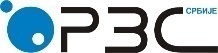 Република СрбијаРепублички завод за статистикуРепублика СрбијаРепублички завод за статистикуISSN 0353-9555САОПШТЕЊЕСАОПШТЕЊЕЗС71број 147 - год. LXX, 08.06.2020.број 147 - год. LXX, 08.06.2020.ЗС71Одсек за статистику и рачуне животне срединеОдсек за статистику и рачуне животне срединеСРБ147 ЗС71 080620Одсек за статистику и рачуне животне срединеОдсек за статистику и рачуне животне срединеУкупноКласа токсичностиКласа токсичностиКласа токсичностиКласа токсичностиКласа токсичностиУкупноАBCDEУкупно1 030 367 17 4163 594651 368299 549 58 439 Рударство7 375 2206 35194063Прерађивачка индустрија1 003 85817 3353 542 642 710 284 040 56 231Снабдевање електричном енергијом, гасом и паром5 34180-1 695 3 53135   Снабдевање водом и управљање отпадним водама13 788 -3160911 0382 110 Контакт: gordana.isailovic@stat.gov.rs, телефон: 011 3087-001Издаје и штампа: Републички завод за статистику, Београд, Милана Ракића 5 
Tелефон: 011 2412-922 (централа); лок. 410 • Tелефакс: 011 2411-260 • www.stat.gov.rs
Одговара: др Миладин Ковачевић, директор
Tираж: 20 ● Периодика излажења: годишња